ГОСУДАРСТВЕННОЕ  УЧРЕЖДЕНИЕ«ЦЕНТР ПО КОНТРОЛЮ ЗА ОБРАЩЕНИЕМ МЕДИКО-ФАРМАЦЕВТИЧЕСКОЙ ПРОДУКЦИИ»MD-3300, ПМР, г. Тирасполь, ул. Гвардейская, 35/1, тел.(533) 5-50-70, (533) 5-50-71________________№________________                                                                                                            Всем заинтересованным организациям	На № ___________от________________                      Запрос о предоставлении ценовой информацииВ соответствии с требованиями Закона Приднестровской Молдавской Республики от 26 ноября 2018 года №318-3-VI «О закупках в Приднестровской Молдавской Республике» (САЗ 18 - 48) в текущей редакции, с целью получения ценовой информации, просим представить информацию о стоимости услуги по определению рыночной стоимости теплосети, соответствующей указанным техническим характеристикам:1.	Источник финансирования — специальный бюджетный счет.2.	Условия оплаты — расчет производится Заказчиком путем перечисления денежных средств в безналичной форме на основании выставленных Исполнителем счетов.3.	Планируемые сроки проведения оказания услуги: май-июль 2023 года.4.	Ценовую информацию просим направить на электронный адрес: ckomfppmr@mail.com или по адресу г. Тирасполь,  ул. Гвардейская 35/1,  в срок до 20 мая 2023 года.5.	Проведение данной процедуры сбора информации не влечет за собой возникновение каких-либо обязательств заказчика, из ответа на запрос должны однозначно определяться: цена работы, услуги и общая цена контракта на условиях, указанных в запросе, срок действия предлагаемой цены.6.	При предоставлении информации о стоимости товара просим в обязательном порядке указывать:а) ссылку на данный запрос;б) реквизиты вашего документа (дата и номер)в) цену услуги;г) общую сумму контракта на условиях, указанных в данном запросе;е) срок действия цены.Директор                                                                                                         Н.В.ЧайкаИНСТИТУЦИЕ ДЕ СТАТ«ЧЕНТРУЛ ДЕ КОНТРОЛ АЛ ЧЕРКУЛАЦИЕЙ ПРОДУКЦИЕЙ МЕДИКО-ФАРМАЧЕУТИЧЕ»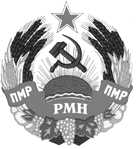 ДЕРЖАВНА УСТАНОВА «ЦЕНТР З КОНТРОЛЮ ЗI ЗВЕРТАННЯМ МЕДИЧНО-ФАРМАЦЕВТИЧНОI ПРОДУКЦII»Вид оборудованияДиаметр,ммТип, маркаОбщая длина, м, количество, штСостояниеТрубопровод сетевой(прямой):Подземный трубопроводНадземный трубопровод( в т.ч по зданию)Ду70Ду70Сталь157,5м59,4мУдовлетвори-тельноеТрубопровод сетевой(обратный):Подземный трубопроводНадземный трубопровод(в т.ч по зданию)Ду70Ду70Сталь157,5м59,4мУдовлетвори-тельноеСмотровая камера:ЛюкДу600ж/б1штУдовлетвори-тельноеИзоляция:Основной слой:Конструкции полносборные теплоизоляционные из полотна холсто-прошивного из отходов  стекляного волокна марки ХСП-Т-5Покровный слойСтеклопластик рулонный РСП-ПА-ВВФольга алюминиевая дублированнаяФольгорубероид213,25 м2Удовлетвори-тельноеГод монтажа  2007 г.